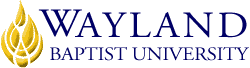 Virtual CampusSchool of Business2. UNIVERSITY MISSION STATEMENTWayland Baptist University exists to educate students in an academically challenging, learning-focused and distinctively Christian environment for professional success, lifelong learning, and service to God and humankind.3. COURSE NUMBER & NAME: HLAD 4339-VC01, Regulatory Aspects of Long-Term Health Care4. TERM: Fall, 20195. INSTRUCTOR: Mr. John C. Phelps II6. CONTACT INFORMATION:WBU Email: john.phelps@wayland.wbu.eduCell phone: (806) 445-41347. OFFICE HOURS, BUILDING & LOCATION:      Virtual Office Hours- Will access email 2X daily8. COURSE MEETING TIME & LOCATION:Online instruction on Blackboard9. CATALOG DESCRIPTION: Review of applicable state and federal laws pertaining to licensure and standards of participation for skilled and intermediate care facilities, business laws pertaining to long-term care administration.10. PREREQUISITE:None11. REQUIRED TEXTBOOK AND RESOURCE MATERIAL: "Wayland Baptist University has partnered with RedShelf to bring Inclusive Access, which is a digital copy of the required textbook available on Blackboard day one of class.  The prices are very competitive with the market and in most cases below the standard cost.  The price of the textbook will be billed to your student account.  To check the price of the textbook please locate your required course material at https://bookstore.wbu.edu.  Once you access the textbook it will ask you if you would like to opt-out.  If you choose NOT to use this version you MUST opt-out or you will be charged and refunds are not available."12. OPTIONAL MATERIALS:None13. COURSE OUTCOMES AND COMPETENCIES:Review the development of long-term care.Discuss the historical evolution of the long-term care industry.Identify reasons for the recent rapid evolution in the long-term care industry.Demonstrate a basic understanding of the patient care process.Demonstrate a basic understanding of the theories of aging.Review the goals and objectives of long-term care.Review the general categories of laws and regulations.Identify the differences between laws, regulations, policies, and standards.Discuss the intent and purpose of rules and regulations in long-term care.Review the essential significance underlying OBRA '87 requirements.Explain the nursing facility regulatory and survey process.Cite the agencies responsible for the development and enforcement of rules and regulations relevant to long-term care.Summarize current legal and regulatory requirements related to clinical care.Explain the resident assessment instrument.Discuss the issues of resident rights, abuse, and neglect.Review the relationship between regulations and quality care.14. ATTENDANCE REQUIREMENTS:As stated in the Wayland Catalog, students enrolled at one of the University’s external campuses should make every effort to attend all class meetings. All absences must be explained to the instructor, who will then determine whether the omitted work may be made up. When a student reaches that number of absences considered by the instructor to be excessive, the instructor will so advise the student and file an unsatisfactory progress report with the campus executive director. Any student who misses 25 percent or more of the regularly scheduled class meetings may receive a grade of F in the course. Additional attendance policies for each course, as defined by the instructor in the course syllabus, are considered a part of the University’s attendance policy.15. STATEMENT ON PLAGIARISM & ACADEMIC DISHONESTY:Wayland Baptist University observes a zero tolerance policy regarding academic dishonesty. Per university policy as described in the academic catalog, all cases of academic dishonesty will be reported and second offenses will result in suspension from the university.16. DISABILITY STATEMENT:In compliance with the Americans with Disabilities Act of 1990 (ADA), it is the policy of Wayland Baptist University that no otherwise qualified person with a disability be excluded from participation in, be denied the benefits of, or be subject to discrimination under any educational program or activity in the university. The Coordinator of Counseling Services serves as the coordinator of students with a disability and should be contacted concerning accommodation requests at (806) 291-3765. Documentation of a disability must accompany any request for accommodations.17. COURSE REQUIREMENTS and GRADING CRITERIA:Grading Criteria:  		Participation in Discussion Board	60%Paper					20%		Midterm				10%		Final					10%Grading Scale:100-90		A89-80		B79-70		C69-60		DBelow 60	F W=	Approved WithdrawalWP=	Approved Withdrawal PassingWF=	Withdrawal FailingI=	IncompleteOther Important Information:1.	Assignments are due on the deadlines given when the assignment is posted.2.	No assignments will be accepted after due date.3.	Written work, including the term paper, is graded on the basis of content first, but also on the quality of grammar and punctuation.4.	All written assignments should be 12-point type, double-spaced, and using APA Manuscript Writing Style.5.	Questions concerning grades received should be resolved within one week after the assignment has been returned.6.	Unless noted as a group assignment, all work should be original work of the individual student.7.	Academic honesty is expected of all students.  Plagiarism, cheating, and other acts that lack academic honesty may result in a zero on the particular assignment.8.	Students will need to use the Internet to access some assignments.9.	Always contact the professor if you need assistance.Discussion Board Forum: The weekly discussion board assignments are to be completed no later than each Sunday by 1159 p.m. CST of the assigned week. You must make at least three substantive contributions per week to the threaded discussion. Respond to some or all of the starter questions and other responses from your classmates to make at least 3 posts.  You can either support or refute the observations or hypothesis presented.Exams: A mid-term exam will be given the 5th week of class and the final exam given on the last week of this course. These examinations will be unique for this course and in essay form.Research Paper:  An in-depth term paper project must also be developed on an approved topic encompassing extensive library and Internet research. Topics for papers must be pre-approved by the professor.  All papers must be written using the APA style. The paper should be a minimum of five pages of content, excluding cover sheet, abstract and references, and should utilize at least ten scholarly references.  A simple compilation of the authoritative works on a subject will be necessary but insufficient to properly complete the project.  A thorough analysis of the subject must be made with conclusions developed by the student.  This paper is due no later than the tenth week of the scheduled term and will be worth 20% of the student’s final grade.  The paper will be submitted via SafeAssignment and via e-mail.17.1 Grade Appeal Statement: “Students shall have protection through orderly procedures against prejudices or capricious academic evaluation. A student who believes that he or she has not been held to realistic academic standards, just evaluation procedures, or appropriate grading, may appeal the final grade given in the course by using the student grade appeal process described in the Academic Catalog. Appeals  may  not  be  made  for  advanced  placement  examinations  or  course bypass examinations. Appeals are limited to the final course grade, which may be upheld, raised, or lowered at any stage of the appeal process. Any recommendation to lower a course grade must be submitted through the Vice President of Academic Affairs/Faculty Assembly Grade Appeals Committee for review and approval. The Faculty Assembly Grade Appeals Committee may instruct that the course grade be upheld, raised, or lowered to a more proper evaluation.”18. TENTATIVE SCHEDULE19. ADDITIONAL INFORMATIONThis syllabus is not a binding contract between the Professor and the Student.  It is subject to change whenever the Professor deems the change will improve the course.Please be sure to ask if you have questions or concerns during this course.  Remember that, while you are a student, you are also teaching the class that which your education and experiences have taught you.“This class will adhere to zero tolerance for using someone else’s work as your own.”BOOKAUTHOREDYEARPUBLISHERISBN#UPDATEDNursing Home Federal RegulationsAllen8th2014Springer9780-82617-12458/26/14WeekActivityMaterials Covered1Monday19-AUG-19IntroductionSyllabus reviewDiscussion Board ForumBasis and Scope, Definitions, Resident RightsSyllabuspp. 3-362Monday26-AUG-19Admission, Transfer, and Discharge RightsResident Behavior and Facility PracticesDiscussion Board Forumpp. 37-533Monday2-SEP-19Quality of LifeDiscussion Board ForumResearch Paper Topic Duepp. 55- 844Monday9-SEP-19Resident Assessment, Quality of CareDiscussion Board Forumpp.  85-3385Monday16-SEP-19Complete Mid-Term Exam6Monday23-SEP-19Nursing Services, Dietary ServicesDiscussion Board Forumpp. 347-3767Monday30-SEP-19Physician Services, Specialized Rehabilitative ServicesDiscussion Board Forumpp. 385-3928Monday7-OCT-19Dental Services, Pharmacy ServicesDiscussion Board Forum. pp. 393-4169Monday14-OCT-19Infection Control, Physical ServicesDiscussion Board Forumpp. 421-45510Monday21-OCT-19Discussion Board ForumAdministrationResearch Paper Duepp. 455-48611Monday28-OCT-19Final ExamMust be completed NO LATER than Friday, November 1st at MidnightAlso, Please Complete Course Evaluation located in Blackboard 